Osako Saddle Stitchers – Since 1916Osako, manufactured in Yamagata, Japan, has been producing Saddle Stitching systems for over 50 years. Osako has been represented by Best Graphics for over 25 years and has over 3,000 installations worldwide. Osako has been very innovative with introducing many feature firsts in the Saddle Stitching world including the Three Knife Trimmer for a fully automated Saddle Stitching system in 1971. Osako Printing & Book started wire stitching in 1916! As new features were developed and innovations were engineered, Osako introduced new technologies to make their Stitchers more efficient in operation and makeready. The model 368 was introduced in 1983 and was the first Osako model to receive automation in the year 2000. That year was also when the first “face first” Trimmer was introduced, the OT-2000. Then in 2003, Osako introduced their first automated makeready Stitcher, the Tener and updated that Tener in 2007 to the Tener Alpha with enhanced automation and that is where we are today.Key Automation FeaturesOsako offers many automated features that benefit the owner during the run and make the Stitcher as efficient as possible. They are: Sequential start and stop – less reject wasteDownstream inhibit – less reject wasteOblique monitor – better quality booksWire monitor – better quality booksJam sensors in each feeder, trimmer and the paper pathWhat is Osako Makeready Automation?Q. Why introduce makeready automation?A. The trend is for shorter run lengths and more frequent orders. Time not stitching is time the printer is not making money. Automation gets the machine up and producing much faster.Q. What does Osako automation consist of?A. In the makeready process several key actions are automated:Line chain timing allows the book to center to the trimmer for more speedStitch heads centered to spine lengthFeeder pockets pneumatically timed to the line chain per spine lengthFeeder pockets are toolless makeready, no tools requiredThe OT-2000A trimmer is fully automatic setupQ. Does this automation really save time and get the Stitcher running sooner?A. Absolutely! Depending on the skill set of the operator, this automation can save hours of makeready time. A typical makeready on an Osako Tener Alpha or Estar Alpha is 15-20 minutes for a full size change. The Osako Micro has much of the same automation to realize much of the same time savings Q. Can Osako Stitchers operate if the automation goes down?A. Unlike Muller Martini and Heidelberg, all automated processes can be overridden and the Stitcher can be operated manually. Q. Historically, have Osako’s been reliable?A. Osako Saddle Stitchers have very low parts usage and up time well over the competition. We do not plan on parts sales as a large revenue producer but more of a support service for our customersEfficiency, Efficiency, EfficiencyThe automation built into the Osako Stitchers is truly effective. Osako automation can save the operator hours of time, allow the Stitcher to run faster and provide better quality books at the delivery end of the machine. The installed automation is enough to get the full benefit of a quick makeready and fast run speed. It is not too much where price of that additional automation drives the machine cost out of range.Osako and Best Graphics Group have been partnering together and developing Saddle Stitcher models that make the best sense for the production environment here in North America. The automation packages that we offer are true, efficient features that allow for the best production in class.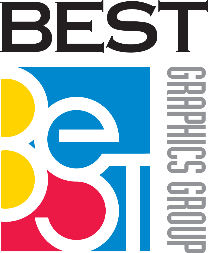 Review:Review:✔Efficient and quick makeready✔Automation to allow faster run speeds and less waste✔Less skilled operators can setup the machine✔More jobs through the shop in a shift ✔Proven automation through test of time   ✔Better quality books through oblique and wire monitors✔Innovative company with a proven history of over 70 years of Saddle Stitcher manufacturing experience   For More Information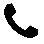          +1 (262) 522-3330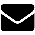          Sales@bestgraphics.net 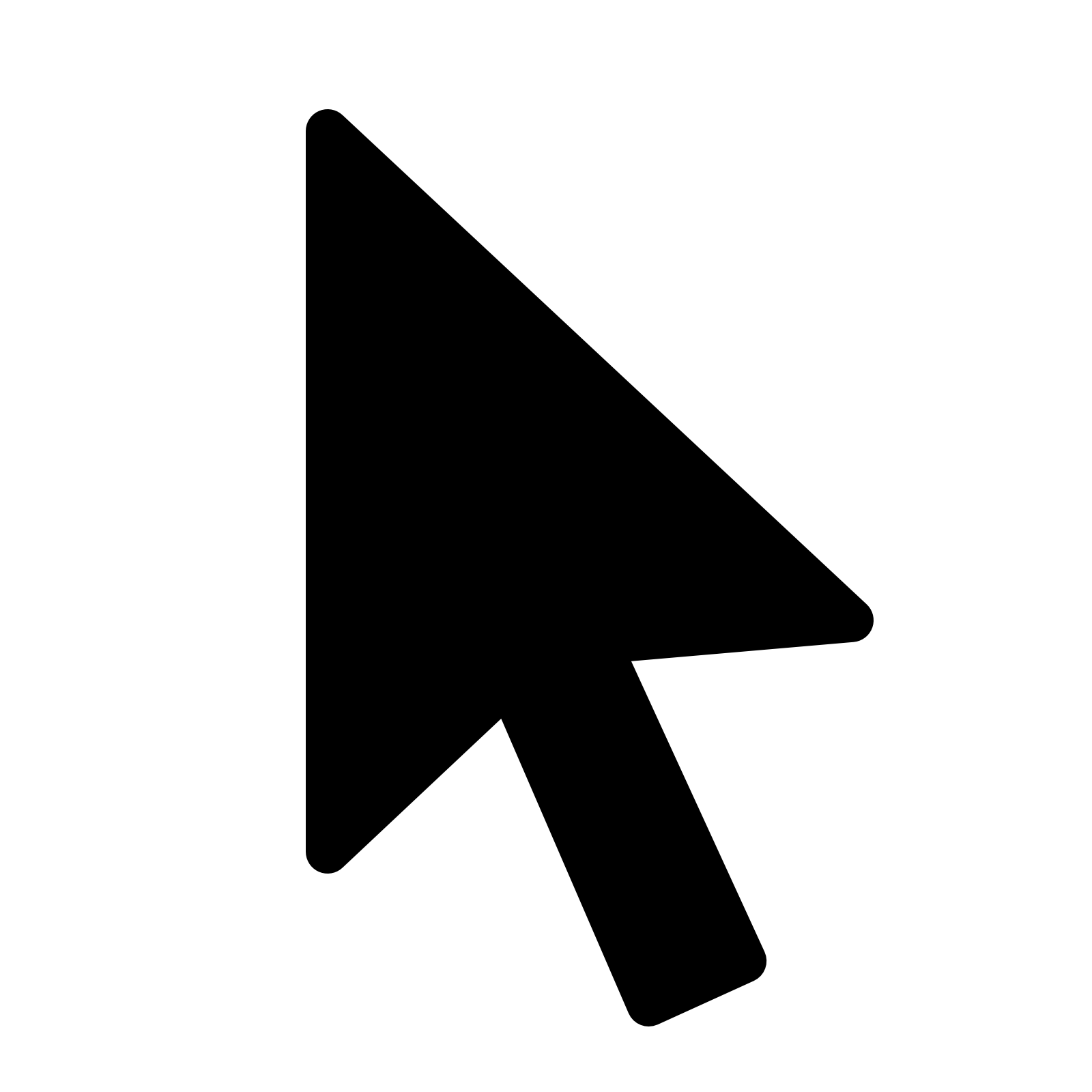          www.bestgraphics.net 